Name of Journal: World Journal of Clinical CasesManuscript NO: 68731Manuscript Type: ORIGINAL ARTICLERetrospective StudyInfluence of overweight and obesity on the mortality of hospitalized patients with community-acquired pneumoniaWang N et al. Overweight/obesity on CAP mortalityNing Wang, Bo-Wei Liu, Chun-Ming Ma, Ying Yan, Quan-Wei Su, Fu-Zai YinNing Wang, Department of Endocrinology, Hebei Medical University, Shijiazhuang 050017, Hebei Province, ChinaBo-Wei Liu, Chun-Ming Ma, Fu-Zai Yin, Department of Endocrinology, First Hospital of Qinhuangdao, Qinhuangdao 066001, Hebei Province, ChinaYing Yan, Quan-Wei Su, Department of Endocrinology, Chengde Medical University, Chengde 067000, Hebei Province, ChinaAuthor contributions: Su QW and Yang Y carried out the studies, participated in collecting data, and drafted the manuscript; Yin FZ and Ma CM performed the statistical analysis and participated in its design; Wang N and Liu BW participated in the acquisition, analysis, or interpretation of data and drafted the manuscript; all authors read and approved the final manuscript.Corresponding author: Fu-Zai Yin, BSc, Doctor, Department of Endocrinology, First Hospital of Qinhuangdao, No. 258 Cultural Road, Haigang District, Qinhuangdao 066001, Hebei Province, China. fuzai_yin@126.comReceived: June 2, 2021Revised: June 25, 2021Accepted: November 30, 2021Published online: January 7, 2022AbstractBACKGROUNDObesity is associated with a better prognosis in patients with community-acquired pneumonia (the so-called obesity survival paradox), but conflicting results have been found. AIMTo investigate the relationship between all-cause mortality and body mass index in patients with community-acquired pneumonia.METHODSThis retrospective study included patients with community-acquired pneumonia hospitalized in the First Hospital of Qinhuangdao from June 2013 to November 2018. The patients were grouped as underweight (< 18.5 kg/m2), normal weight (18.5-23.9 kg/m2), and overweight/obesity (≥ 24 kg/m2). The primary outcome was all-cause hospital mortality.RESULTSAmong 2327 patients, 297 (12.8%) were underweight, 1013 (43.5%) normal weight, and 1017 (43.7%) overweight/obesity. The all-cause hospital mortality was 4.6% (106/2327). Mortality was lowest in the overweight/obesity group and highest in the underweight group (2.8%, vs 5.0%, vs 9.1%, P < 0.001). All-cause mortality of overweight/obesity patients was lower than normal-weight patients [odds ratio (OR) = 0.535, 95% confidence interval (CI) = 0.334-0.855, P = 0.009], while the all-cause mortality of underweight patients was higher than that of normal-weight patients (OR = 1.886, 95%CI: 1.161-3.066, P = 0.010). Multivariable analysis showed that abnormal neutrophil counts (OR = 2.38, 95%CI: 1.55-3.65, P < 0.001), abnormal albumin levels (OR = 0.20, 95%CI: 0.06-0.72, P = 0.014), high-risk Confusion-Urea-Respiration-Blood pressure-65 score (OR = 2.89, 95%CI: 1.48-5.64, P = 0.002), and intensive care unit admission (OR = 3.11, 95%CI: 1.77-5.49, P < 0.001) were independently associated with mortality.CONCLUSIONAll-cause mortality of normal-weight patients was higher than overweight/obesity patients, lower than that of underweight patients. Neutrophil counts, albumin levels, Confusion-Urea-Respiration-Blood pressure-65 score, and intensive care unit admission were independently associated with mortality in patients with community-acquired pneumonia.Key Words: Body mass index; Overweight; Community-acquired pneumonia; Mortality; Prognosis; Obesity©The Author(s) 2022. Published by Baishideng Publishing Group Inc. All rights reserved. Citation: Wang N, Liu BW, Ma CM, Yan Y, Su QW, Yin FZ. Influence of overweight and obesity on the mortality of hospitalized patients with community-acquired pneumonia. World J Clin Cases 2022; 10(1): 104-116 URL: https://www.wjgnet.com/2307-8960/full/v10/i1/104.htm  DOI: https://dx.doi.org/10.12998/wjcc.v10.i1.104Core Tip: This study found that the all-cause mortality of community-acquired pneumonia in overweight or obese patients was lower than that in normal-weight patients, and the infection index was lower than that in normal-weight patients. The sample size in this study was large, and it breaks the traditional body mass index grouping method. The grouping method in this study is consistent with the traditional grouping method.INTRODUCTIONCommunity-acquired pneumonia (CAP) is a lower respiratory tract infection due to one or more pathogens acquired outside of a hospital setting[1]. This contrasts with pneumonia acquired within the hospital setting, including nosocomial pneumonia and ventilator-associated pneumonia[1]. The incidence of CAP ranges from 10.6 to 44.8 cases per 1000 person-years and increases with age[2]. CAP risk factors include age, smoking, chronic comorbidities (such as diabetes mellitus and chronic lung, renal, heart, or liver disease), orodental/periodontal disease, treatment with proton pump inhibitors, prescription opioids, and high alcohol consumption[3-5]. Pathogens that cause CAP include respiratory viruses, Streptococcus pneumoniae (S. pneumoniae), Mycoplasma pneumoniae, Haemophilus influenzae, Moraxella catarrhalis, Chlamydophila pneumoniae, Legionella species, Staphylococcus aureus, and Gram-negative rods[6,7]. Complications of pneumonia include parapneumonic effusion, empyema, lung abscess, sepsis, and cardiac complications, such as heart failure, cardiac arrhythmias, and acute coronary syndromes[8,9]. Lower respiratory tract infections are among the top 4 causes of death, and the most common infectious cause of death, worldwide[10]. The mortality rate is highly variable, ranging from < 1% to > 30%, depending on comorbidities and findings at presentation[11-13].The prognostic factors for CAP include sex, cognitive symptoms, high urea levels, high respiratory rate, low blood pressure, age ≥ 65 years, comorbidities (cancer, chronic liver disease, heart failure, cerebrovascular disease, and chronic renal disease), and low or higher body temperature[14,15]. Obesity is associated with increased morbidity and mortality, including increased risk of cardiovascular events and increased risk of certain cancers[16-18].Nevertheless, several studies have shown that the mortality of obese individuals is reduced in various diseases, a phenomenon that is referred to as the “obesity survival paradox”[19]. Lacroix et al[20] found a negative correlation between body mass index (BMI) and pneumonia mortality in an observational study of 2600 middle-aged American men. In a cohort study of 110000 Japanese adults, BMI (≥ 25 kg/m2) had a protective effect on pneumonia mortality [odds ratio (OR) = 0.7, 95% confidence interval (CI): 0.5-0.8][21]. Thus, in some diseases, obesity has emerged as a protective factor that could improve prognosis and reduce mortality[22-24]. Nevertheless, conflicting results are found in the literature[25,26]. In pneumonia caused by severe acute respiratory syndrome coronavirus 2, obesity is associated with worse outcomes[27], but the present study investigated “classical” CAP, not coronavirus disease 2019.This study aimed to investigate the relationship between BMI and all-cause mortality of CAP and to examine the mechanism of overweight/obesity as a protective factor in CAP prognosis. The results could help our understanding and management of CAP.MATERIALS AND METHODSStudy design and patientsThis study was approved by the Ethics Committee of the First Hospital of Qinhuangdao, and all participants provided written informed consent. This retrospective study included patients with CAP hospitalized in the First Hospital of Qinhuangdao from June 2013 to November 2018.All patients were diagnosed with CAP according to the clinical guidelines developed by the Respiratory Society of the Chinese Medical Association[28]. The exclusion criteria were: (1) Hospital-acquired pneumonia (HAP; i.e., pneumonia at 48 h after admission); (2) Pulmonary tuberculosis, pulmonary tumors, non-infectious pulmonary interstitial disease, pulmonary edema, atelectasis, pulmonary embolism, pulmonary eosinophilic infiltration, and pulmonary vasculitis caused by other factors, < 18 years of age; or (3) Immunosuppression, which was defined as current, 28-d use of oral prednisolone at any dose, or other immunosuppressive drugs (e.g., methotrexate, azathioprine, cyclosporine, and anti-TNF-α agents), or patients known to have received solid organ transplantation.Assessment of BMIAll patients had their weight and height measured on admission as part of a nutritional risk assessment score. BMI was calculated as height/weight2. Patients were classified into BMI subgroups: (1) Underweight (BMI < 18.5 kg/m2); (2) Normal weight (BMI 18.5-23.9 kg/m2); and (3) Overweight/obesity (BMI ≥ 24 kg/m2)[29].Patient assessmentSeverity assessment scores on admission included the CURB-65 score (i.e., disturbance of consciousness, urea > 7 mmol/L, respiratory rate ≥ 30 breaths/min, systolic blood pressure (SBP) < 90 mmHg and/or diastolic blood pressure (DBP) ≤ 60 mmHg, age ≥ 65 years old)[30]. One point was allocated for each item, five points in total. A score of 0-1 points indicated low risk, 2 points indicate moderate risk, and 3-5 points indicated high risk[30].OutcomeThe primary outcome was all-cause hospital mortality, defined as the ratio of the total number of deaths from all causes during the study period to the total number of people included in the study.Data collection and definitionsThe demographic and clinical characteristics, laboratory biochemical indicators measured for the first time after admission, and other risk factors [including a history of diabetes, use of a ventilator during the disease, and transfer to intensive care unit (ICU)] were collected from the hospital medical record database, and whether the patient terminated hospitalization due to death–an event that was duly recorded. The normal value of white blood cells (WBC) was 3.5-9.5 × 109/L. The normal value of neutrophils (NEUT) was 1.8-6.3 × 109/L. The normal value of C-reactive protein (CRP) was 0-10 mg/L. The normal value of blood urea nitrogen (BUN) was 2.86-8.20 mmol/L. The normal value of albumin (ALB) was 35.0-55.0 g/L. Death of the patient was queried through the medical record system. If the patient’s discharge order was death, then the patient was considered an in-hospital death. Death was judged based on respiratory and cardiac arrest, not including brain death.Statistical analysisAll data were analyzed using SPSS 21 (IBM, Armonk, NY, United States). Data are expressed as medians (interquartile range) or a numerical value with percentage. When data were not normally distributed, the values were log-transformed for analysis. Categorical variables were analyzed using the chi-square test. Continuous variables were analyzed using Student’s t-test (two groups) or analysis of variance (ANOVA) with the least significant difference post hoc test (more than two groups). Multiple logistic regression analyses were used to examine the association between the survival state and the observation index. Statistical significance was established at P < 0.05. RESULTSCharacteristics of the patients according to BMIThis study identified 2500 patients with CAP, of which 2327 patients had available BMI data (173 patients were excluded due to a lack of BMI data). There were 297 (12.8%) underweight patients, 1013 (43.5%) with a normal weight, and 1017 (43.7%) overweight/obesity (Table 1). There were statistically significant differences among the three groups in terms of age, sex, diabetes history, consciousness, SBP, DBP, NEUT, CRP, BUN, ALB, use of a ventilator, CURB-65 score, ICU admission, and death (all P < 0.05). Mortality was lowest in the overweight/obesity group and highest in the underweight group (overweight/obesity: 2.8%, vs normal: 5.0%, vs underweight: 9.1%, P < 0.001). According to the CURB-65 class, the number of low-risk CAP cases was highest in the overweight/obesity group (overweight/obesity: 73.2%, vs normal: 66.6%, vs underweight: 52.5%, P < 0.001). Accordingly, the proportion of patients admitted to the ICU was lowest in the overweight/obesity group (overweight: 12.1%, vs normal: 18.0%, vs underweight: 20.5%, P < 0.001).Some infection indicators, such as WBC, NEUT, CRP, and BUN, were higher in the underweight group than in the overweight group. The ALB levels in the underweight group were lower than in the overweight/obesity group [median, 33.0 vs 36.9 g/L, P < 0.001. The proportion of patients with confusion was higher in the underweight group than in the overweight/obesity group) 16.8% vs 6.7%, P < 0.001]. The history of diabetes in the overweight/obesity group was higher than in the underweight group (25.7% vs 12.6%, P < 0.001).Characteristics of the patients according to survivalTable 2 shows the clinical and laboratory characteristics of the 2327 patients with CAP and according to mortality. The < 65-year-old patients represented 43.0% of the survivors, compared with 57.0% for those > 65 years old (P < 0.001). The overweight/obesity group’s survival rate was higher than that of the underweight group (44.5% vs 12.2%, P < 0.001). The patients with a history of diabetes represented 37.9% of the deaths. According to the CURB-65 score, the high-risk group had the lowest survival rate, while the low-risk group had the highest survival rate (P < 0.001). Compared with the non-survival group, the survival group was less likely to spend time in the ICU (14.0% vs 52.8%, P < 0.001). In addition, the hospital days and the frequency of ventilator use in the non-survival group were higher than in the survival group (both P < 0.05). The levels of WBC, NEUT, CRP, and BUN in the death group were higher than in the survival group (all P < 0.001). Finally, ALB levels in the survival group were higher than in the mortality group (P < 0.001).Multivariable analysisTable 3 shows univariable and multivariable logistic regression analyses for in-hospital mortality of 2327 patients with CAP. The univariable analyses showed that diabetes history, WBC, NET, CRP, ALB, CURB-65 risk stratification, BMI, and ICU admission were significantly associated with all-cause mortality (all P < 0.05). In the univariable analyses, the all-cause mortality of overweight/obesity patients was lower than that of normal-weight patients (OR = 0.54, 95%CI: 0.33-0.86, P = 0.009), while the all-cause mortality of underweight patients was higher than that of normal-weight patients (OR = 1.89, 95%CI: 1.16-3.07, P = 0.010). The multivariable analysis showed that abnormal NEUT counts (OR = 2.38, 95%CI: 1.55-3.65, P < 0.001), abnormal ALB levels (OR = 0.20, 95%CI: 0.06-0.72, P = 0.014), high-risk CURB-65 score (OR = 2.89, 95%CI: 1.48-5.64, P = 0.002), and ICU admission (OR = 3.11, 95%CI: 1.77-5.49, P < 0.001) were independently associated with mortality in patients with CAP.DISCUSSIONAlthough obesity is associated with increased mortality due to multiple causes[16-18], it is associated with a better prognosis in patients with CAP (the so-called obesity survival paradox)[19-24]. However, conflicting results have been found[25,26], especially regarding the categories of patients at risk of higher mortality. Therefore, this study aimed to investigate the relationship between all-cause mortality and BMI in patients with CAP. The results strongly suggested that overweight/obesity patients accounted for the largest proportion of CURB-65 low-risk patients with CAP. The all-cause mortality of overweight/obesity patients was lower than that of normal-weight patients and NEUT counts, ALB levels, CURB-65 score, and ICU admission were independently associated with mortality in patients with CAP.This study showed that abnormal NEUT counts were independently associated with a poor prognosis of CAP, which is already well-known[31-34]. Hypoalbuminemia is a well-known marker of adverse prognosis in a number of conditions and can be the result of various underlying conditions such as sepsis, cirrhosis, nephrotic syndrome, protein-losing enteropathy, malnutrition, and frailty[35]. Hypoalbuminemia is also associated with a poor prognosis in hospitalized patients[35,36] and in those with CAP[37,38]. The CURB-65 score is a well-known scoring system for the prognosis of pneumonia in the ICU setting[39,40]. It is based on confusion, uremia, respiratory rate, blood pressure, and age, and it can be used to guide management[41]. Finally, of course, ICU admission indicates a severe condition with a higher likelihood of a poor outcome[42-44].As a general rule, obesity is associated with a higher risk of surgical-site infections, nosocomial infections, periodontitis, skin infections, and acute pancreatitis[45,46]. In overweight patients, there are recognized changes that include hypoxia, oxidative stress, and insulin resistance. Immune cells adapt to an altered tissue microenvironment by adapting their metabolism, eventually leading to an immune response imbalance, chemotaxis damage, and immune cell differentiation[47]. The relationship between obesity and chronic respiratory diseases, including obstructive sleep apnea and obesity hypopnea syndrome, has also been well described[48]. Obese patients show lung function changes, including decreased lung volume, reduced respiratory compliance, reduced gas exchange, impaired respiratory muscle function, and increased airway resistance[49]. Given that these clinical manifestations collectively indicate an increased risk of infection with bacterial and viral pathogens and drive potential changes in lung function, it is logical to theorize that obese patients would be at increased risk for both the development of pneumonia and for much worse clinical outcomes. It can be intuitively assumed that obese patients are more likely to exhibit adverse clinical outcomes and an increased mortality secondary to pneumonia. Nevertheless, the risk of developing CAP in obese individuals is lower than in the general population[3,46]. BMI and the prognosis of pneumonia have recently emerged as a subject of increased and intense study[19-26]. The present study confirms that overweight/obesity patients actually have lower all-cause mortality. This is consistent with the fact that the inflammatory indices of overweight/obesity patients were lower than those of underweight patients, and the majority of overweight/obesity patients were at low CURB-65 risk. Similarly, overweight/obesity patients do not have a higher ICU occupancy rate. On the contrary, underweight patients are more likely to be admitted to the ICU.Previous studies on the relationship between obesity, pneumonia, and mortality have yielded intriguing observations. For example, an early study by Lacroix et al[20] showed a negative correlation between BMI and pneumonia-associated mortality in an observational study of 2600 middle-aged American men. In a prospective study of 110 thousand Japanese adults, it was also found that BMI ≥ 25 kg/m2 promoted a protective effect in the context of pneumonia-associated mortality[21], and the trend between BMI and CAP mortality showed a significant inverse relationship (P < 0.001). Braun et al[50] found that in 763 patients, the 64 obese patients (BMI > 30 kg/m2) had a significantly lower 6-year all-cause mortality compared with normal-weight patients (BMI 18.5-25 kg/m2). Other studies also report similar results[22-24], supporting the present study. Nevertheless, some points still remain to be clarified. Indeed, Kornum et al[25] showed that males were at a higher risk of hospitalization than females, which was not observed in the present study. In addition, the relationship between obesity and clinical outcomes appears to be different between children and adults[26], but the present study did not include children.Some hypotheses can be formulated to try to explain these results. One of the protective factors involved in the better prognosis of CAP in obesity might be an increase in the relative number and frequency of circulating M1 macrophages in overweight patients. Indeed, in an animal model, the content of macrophages in adipose tissue was positively correlated with adipocyte volume and the extent of obesity[51]. Under the regulation of chemokines, inflammatory factors, and free fatty acids in adipose tissue of obese people, IKKS, which is the activator of NF-κB in macrophages, activates the signal pathway via phosphorylation of p65, which stimulates a greater number of macrophages to display the M1 sub-type[52]. The increased number of M1 macrophages form a coronal aggregate that expands around the necrotic adipocytes to form similar foam cells, opening lysosomes and autophagic pathways, allowing macrophages to absorb and degrade the ectopic accumulation of lipid[53]. M1 macrophages can also reduce the acute inflammatory response by increasing PPAR-γ activation, autophagy, and lipid oxidation[54]. There is also hyperleptinemia in obese patients, which is involved in innate and acquired immunity and increases the activity of macrophages, chemotaxis of neutrophils, cytotoxicity of natural killer cells, and the production of T and B cells[55]. This activation of all immune cells could promote bacterial clearance. In an animal model reported in 2007, Hsu et al[56] found that ob/ob mice had a leptin deficiency. Using wild-type mice as controls, both the ob/ob and wild-type strains were infected with S. pneumoniae. It was found that the ob/ob mice had higher mortality and lower lung bacterial clearance rate, which was related to an impaired phagocytic function of the alveolar macrophages, decreased pulmonary neutrophil counts, and a decrease in bioactive proinflammatory cytokines. Exogenous leptin increased the survival rate and lung bacterial clearance rate of ob/ob mice. A systematic analysis of 13 randomized controlled trials (n = 1954) of glucocorticoids for adult CAP showed that glucocorticoids significantly reduced mortality [risks ratio (RR): 0.58, 95%CI: 0.40-0.4] and significantly lowered the early clinical failure rate in adults with severe CAP (RR: 0.32, 95%CI: 0.15-0.7)[57]. Glucocorticoids shorten the clinical cure time, hospital stay, and ICU stay time and reduce the incidence of pneumonia-associated complications. Glucocorticoids play a key role in anti-viral functions, the immune response, and display anti-inflammatory properties and promote other physiological functions, such that the symptoms of pulmonary parenchyma edema can be relieved in the early stages of inflammation. In the recovery period, glucocorticoids can effectively inhibit the proliferation of capillaries, downregulate collagen, inhibit the proliferation of granulation tissue and scar formation in the lung, and avoid pulmonary fibrosis. In addition, glucocorticoids can combine with lipopolysaccharide, which is the main component of Gram-negative bacterial endotoxins, so that it can effectively reduce the damage caused by endotoxins and relieve the corresponding symptoms. At the same time, it can also improve the microcirculation of patients, effectively avoiding platelet aggregation and thus preventing the formation of thromboses. Studies have shown that glucocorticoids in obese people are higher than in the general population[58,59]. The endogen glucocorticoid axis might be another hypothesis for the results observed in the present study.In the current study, BMI could not be included in the multivariable analysis because it was the variable that was covariant with the largest number of other variables included in the models. Indeed, being underweight is associated with hypoalbuminemia and an inflammatory condition and with a poor prognosis in a variety of conditions[60-62]. Hence, the independent contribution of BMI to CAP mortality could be assessed, as it is an easy-to-determine factor that could be considered in patient management.This study has limitations. The patients were all from a single hospital. Therefore, when considering the relatively high incidence of CAP, the sample size was relatively small. In addition, it included only hospitalized patients and did not include patients with mild pneumonia and those who returned home with antibiotics. Finally, due to the study’s retrospective nature, only all-cause mortality could be examined, and CAP-specific mortality should be investigated in the future. Additional studies are still necessary to examine the prognostic factors of CAP.CONCLUSIONThe inflammatory index and the severity of pneumonia in overweight/obesity patients with CAP were lower than in the normal-weight group, and the all-cause mortality was lower. NEUT counts, ALB levels, CURB-65 score, and ICU admission were independently associated with mortality in patients with CAP.ARTICLE HIGHLIGHTSResearch backgroundObesity is associated with a better prognosis in patients with community-acquired pneumonia (the so-called obesity survival paradox), but conflicting results have been found. Research motivationTo investigate the relationship between all-cause mortality and body mass index (BMI) in patients with community-acquired pneumonia.Research objectivesTo investigate the relationship between all-cause mortality and BMI in patients with community-acquired pneumonia.Research methodsThis retrospective study included patients with community-acquired pneumonia hospitalized at the First Hospital of Qinhuangdao from June 2013 to November 2018. The patients were grouped as underweight (< 18.5 kg/m2), normal weight (18.5-23.9 kg/m2), and overweight/obesity (≥ 24 kg/m2). The primary outcome was all-cause hospital mortality.Research resultsAmong 2327 patients, 297 (12.8%) were underweight, 1013 (43.5%) normal weight, and 1017 (43.7%) overweight/obesity. The all-cause hospital mortality was 4.6% (106/2327). Mortality was lowest in the overweight/obesity group and highest in the underweight group (2.8% vs 5.0% vs 9.1%, P < 0.001). All-cause mortality of overweight/obesity patients was lower than normal-weight patients [odds ratio (OR) = 0.535, 95% confidence interval (CI): 0.334-0.855, P = 0.009], while the all-cause mortality of underweight patients was higher than that of normal-weight patients (OR = 1.886, 95%CI: 1.161-3.066, P = 0.010). Multivariable analysis showed that abnormal neutrophil counts (OR = 2.38, 95%CI: 1.55-3.65, P < 0.001), abnormal albumin levels (OR = 0.20, 95%CI: 0.06-0.72, P = 0.014), high-risk Confusion-Urea-Respiration-Blood pressure-65 score (OR = 2.89, 95%CI: 1.48-5.64, P = 0.002), and intensive care unit admission (OR = 3.11, 95%CI: 1.77-5.49, P < 0.001) were independently associated with mortality.Research conclusionsAll-cause mortality of normal-weight patients was higher than overweight/obesity patients, and lower than that of underweight patients. Neutrophil counts, albumin levels, Confusion-Urea-Respiration-Blood pressure-65 score, and intensive care unit admission were independently associated with mortality in patients with community-acquired pneumonia.Research perspectivesThis study found that the all-cause mortality of community-acquired pneumonia in overweight or obese patients was lower than that in normal-weight patients, and the infection index was lower than that in normal-weight patients. The sample size in this study was large, and it breaks the traditional BMI grouping method. The grouping method of this study is consistent with the traditional grouping method.ACKNOWLEDGEMENTSThe authors would like to thank all study participants who were enrolled in this study.REFERENCES1 Lanks CW, Musani AI, Hsia DW. Community-acquired Pneumonia and Hospital-acquired Pneumonia. Med Clin North Am 2019; 103: 487-501 [PMID: 30955516 DOI: 10.1016/j.mcna.2018.12.008]2 Yu H, Rubin J, Dunning S, Li S, Sato R. Clinical and economic burden of community-acquired pneumonia in the Medicare fee-for-service population. J Am Geriatr Soc 2012; 60: 2137-2143 [PMID: 23110409 DOI: 10.1111/j.1532-5415.2012.04208.x]3 Postnikova LB, Klimkin PF, Boldina MV, Gudim AL, Kubysheva NI. [Fatal severe community-acquired pneumonia: risk factors, clinical characteristics and medical errors of hospital patients]. Ter Arkh 2020; 92: 42-49 [PMID: 32598792 DOI: 10.26442/00403660.2020.03.000538]4 Almirall J, Serra-Prat M, Bolíbar I, Balasso V. Risk Factors for Community-Acquired Pneumonia in Adults: A Systematic Review of Observational Studies. Respiration 2017; 94: 299-311 [PMID: 28738364 DOI: 10.1159/000479089]5 Edelman EJ, Gordon KS, Crothers K, Akgün K, Bryant KJ, Becker WC, Gaither JR, Gibert CL, Gordon AJ, Marshall BDL, Rodriguez-Barradas MC, Samet JH, Justice AC, Tate JP, Fiellin DA. Association of Prescribed Opioids With Increased Risk of Community-Acquired Pneumonia Among Patients With and Without HIV. JAMA Intern Med 2019; 179: 297-304 [PMID: 30615036 DOI: 10.1001/jamainternmed.2018.6101]6 Mandell LA, Wunderink RG, Anzueto A, Bartlett JG, Campbell GD, Dean NC, Dowell SF, File TM Jr, Musher DM, Niederman MS, Torres A, Whitney CG; Infectious Diseases Society of America; American Thoracic Society. Infectious Diseases Society of America/American Thoracic Society consensus guidelines on the management of community-acquired pneumonia in adults. Clin Infect Dis 2007; 44 Suppl 2: S27-S72 [PMID: 17278083 DOI:10.1086/511159]7 Rider AC, Frazee BW. Community-Acquired Pneumonia. Emerg Med Clin North Am 2018; 36: 665-683 [PMID: 30296998 DOI: 10.1016/j.emc.2018.07.001]8 Corrales-Medina VF, Suh KN, Rose G, Chirinos JA, Doucette S, Cameron DW, Fergusson DA. Cardiac complications in patients with community-acquired pneumonia: a systematic review and meta-analysis of observational studies. PLoS Med 2011; 8: e1001048 [PMID: 21738449 DOI: 10.1371/journal.pmed.1001048]9 Smeeth L, Cook C, Thomas S, Hall AJ, Hubbard R, Vallance P. Risk of deep vein thrombosis and pulmonary embolism after acute infection in a community setting. Lancet 2006; 367: 1075-1079 [PMID: 16581406 DOI: 10.1016/S0140-6736(06)68474-2]10 Organization WH. The top 10 causes of death. 2014 [DOI: 10.1787/888933823033]11 Waterer GW, Self WH, Courtney DM, Grijalva CG, Balk RA, Girard TD, Fakhran SS, Trabue C, McNabb P, Anderson EJ, Williams DJ, Bramley AM, Jain S, Edwards KM, Wunderink RG. In-Hospital Deaths Among Adults With Community-Acquired Pneumonia. Chest 2018; 154: 628-635 [PMID: 29859184 DOI: 10.1016/j.chest.2018.05.021]12 Krumholz HM, Lin Z, Keenan PS, Chen J, Ross JS, Drye EE, Bernheim SM, Wang Y, Bradley EH, Han LF, Normand SL. Relationship between hospital readmission and mortality rates for patients hospitalized with acute myocardial infarction, heart failure, or pneumonia. JAMA 2013; 309: 587-593 [PMID: 23403683 DOI: 10.1001/jama.2013.333]13 Dharmarajan K, Hsieh AF, Kulkarni VT, Lin Z, Ross JS, Horwitz LI, Kim N, Suter LG, Lin H, Normand SL, Krumholz HM. Trajectories of risk after hospitalization for heart failure, acute myocardial infarction, or pneumonia: retrospective cohort study. BMJ 2015; 350: h411 [PMID: 25656852 DOI: 10.1136/bmj.h411]14 Lim WS, van der Eerden MM, Laing R, Boersma WG, Karalus N, Town GI, Lewis SA, Macfarlane JT. Defining community acquired pneumonia severity on presentation to hospital: an international derivation and validation study. Thorax 2003; 58: 377-382 [PMID: 12728155 DOI: 10.1136/thorax.58.5.377]15 Fine MJ, Auble TE, Yealy DM, Hanusa BH, Weissfeld LA, Singer DE, Coley CM, Marrie TJ, Kapoor WN. A prediction rule to identify low-risk patients with community-acquired pneumonia. N Engl J Med 1997; 336: 243-250 [PMID: 8995086 DOI: 10.1056/NEJM199701233360402]16 Jensen MD, Ryan DH, Apovian CM, Ard JD, Comuzzie AG, Donato KA, Hu FB, Hubbard VS, Jakicic JM, Kushner RF, Loria CM, Millen BE, Nonas CA, Pi-Sunyer FX, Stevens J, Stevens VJ, Wadden TA, Wolfe BM, Yanovski SZ, Jordan HS, Kendall KA, Lux LJ, Mentor-Marcel R, Morgan LC, Trisolini MG, Wnek J, Anderson JL, Halperin JL, Albert NM, Bozkurt B, Brindis RG, Curtis LH, DeMets D, Hochman JS, Kovacs RJ, Ohman EM, Pressler SJ, Sellke FW, Shen WK, Smith SC, Jr., Tomaselli GF, American College of Cardiology/American Heart Association Task Force on Practice G, Obesity S.2013 AHA/ACC/TOS guideline for the management of overweight and obesity in adults: a report of the American College of Cardiology/American Heart Association Task Force on Practice Guidelines and The Obesity Society. Circulation 2014; 129: S102-138 [DOI: 10.1161/01.cir.0000437739.71477.ee]17 Garvey WT, Mechanick JI, Brett EM, Garber AJ, Hurley DL, Jastreboff AM, Nadolsky K, Pessah-Pollack R, Plodkowski R; Reviewers of the AACE/ACE Obesity Clinical Practice Guidelines. American association of clinical endocrinologists and American college of endocrinology comprehensive clinical practice guidelines for medical care of patients with obesity. Endocr Pract 2016; 22 Suppl 3: 1-203 [PMID: 27219496 DOI: 10.4158/EP161365.GL]18 Heymsfield SB, Wadden TA. Mechanisms, Pathophysiology, and Management of Obesity. N Engl J Med 2017; 376: 254-266 [PMID: 28099824 DOI: 10.1056/NEJMra1514009]19 Nie W, Zhang Y, Jee SH, Jung KJ, Li B, Xiu Q. Obesity survival paradox in pneumonia: a meta-analysis. BMC Med 2014; 12: 61 [PMID: 24722122 DOI: 10.1186/1741-7015-12-61]20 LaCroix AZ, Lipson S, Miles TP, White L. Prospective study of pneumonia hospitalizations and mortality of U.S. older people: the role of chronic conditions, health behaviors, and nutritional status. Public Health Rep 1989; 104: 350-360 [PMID: 2502806]21 Inoue Y, Koizumi A, Wada Y, Iso H, Watanabe Y, Date C, Yamamoto A, Kikuchi S, Inaba Y, Toyoshima H, Tamakoshi A. Risk and protective factors related to mortality from pneumonia among middleaged and elderly community residents: the JACC Study. J Epidemiol 2007; 17: 194-202 [PMID: 18094518 DOI: 10.2188/jea.17.194]22 Zhou B, Zhao S, Tang M, Chen K, Hua W, Su Y, Chen S, Liang Z, Xu W, Li X, Xue X, Sun X, Zhang S. Overweight and obesity as protective factors against mortality in nonischemic cardiomyopathy patients with an implantable cardioverter defibrillator. Clin Cardiol 2020; 43: 1435-1442 [PMID: 32936479 DOI: 10.1002/clc.23458]23 Kahlon S, Eurich DT, Padwal RS, Malhotra A, Minhas-Sandhu JK, Marrie TJ, Majumdar SR. Obesity and outcomes in patients hospitalized with pneumonia. Clin Microbiol Infect 2013; 19: 709-716 [PMID: 22963453 DOI: 10.1111/j.1469-0691.2012.04003.x]24 Chen J, Wang J, Jiang H, Li MC, He SY, Li XP, Shen D. Lower long-term mortality in obese patients with community-acquired pneumonia: possible role of CRP. Clinics (Sao Paulo) 2019; 74: e608 [PMID: 31291389 DOI: 10.6061/clinics/2019/e608]25 Kornum JB, Nørgaard M, Dethlefsen C, Due KM, Thomsen RW, Tjønneland A, Sørensen HT, Overvad K. Obesity and risk of subsequent hospitalisation with pneumonia. Eur Respir J 2010; 36: 1330-1336 [PMID: 20351023 DOI: 10.1183/09031936.00184209]26 Bramley AM, Reed C, Finelli L, Self WH, Ampofo K, Arnold SR, Williams DJ, Grijalva CG, Anderson EJ, Stockmann C, Trabue C, Fakhran S, Balk R, McCullers JA, Pavia AT, Edwards KM, Wunderink RG, Jain S; Centers for Disease Control and Prevention Etiology of Pneumonia in the Community (EPIC) Study Team. Relationship Between Body Mass Index and Outcomes Among Hospitalized Patients With Community-Acquired Pneumonia. J Infect Dis 2017; 215: 1873-1882 [PMID: 28520948 DOI: 10.1093/infdis/jix241]27 Hamer M, Gale CR, Kivimäki M, Batty GD. Overweight, obesity, and risk of hospitalization for COVID-19: A community-based cohort study of adults in the United Kingdom. Proc Natl Acad Sci USA 2020; 117: 21011-21013 [PMID: 32788355 DOI: 10.1073/pnas.2011086117]28 Chinese society of respiratory diseases.[Guidelines for diagnosis and treatment of community acquired pneumonia]. Chin J Pract Riral Doctors 2006; 20:158-16029 WHO Expert Consultation. Appropriate body-mass index for Asian populations and its implications for policy and intervention strategies. Lancet 2004; 363: 157-163 [PMID: 14726171 DOI: 10.1016/S0140-6736(03)15268-3]30 Liu JL, Xu F, Zhou H, Wu XJ, Shi LX, Lu RQ, Farcomeni A, Venditti M, Zhao YL, Luo SY, Dong XJ, Falcone M. Expanded CURB-65: a new score system predicts severity of community-acquired pneumonia with superior efficiency. Sci Rep 2016; 6: 22911 [PMID: 26987602 DOI: 10.1038/srep22911]31 de Jager CP, Wever PC, Gemen EF, Kusters R, van Gageldonk-Lafeber AB, van der Poll T, Laheij RJ. The neutrophil-lymphocyte count ratio in patients with community-acquired pneumonia. PLoS One 2012; 7: e46561 [PMID: 23049706 DOI: 10.1371/journal.pone.0046561]32 Grudzinska FS, Brodlie M, Scholefield BR, Jackson T, Scott A, Thickett DR, Sapey E. Neutrophils in community-acquired pneumonia: parallels in dysfunction at the extremes of age. Thorax 2020; 75: 164-171 [PMID: 31732687 DOI: 10.1136/thoraxjnl-2018-212826]33 Pascoe SJ, Papi A, Midwinter D, Lettis S, Barnes N. Circulating neutrophils levels are a predictor of pneumonia risk in chronic obstructive pulmonary disease. Respir Res 2019; 20: 195 [PMID: 31443653 DOI: 10.1186/s12931-019-1157-0]34 Yang T, Wan C, Wang H, Qin J, Chen L, Y’ S, Wen F.The prognostic and risk-stratified value of neutrophil–lymphocyte count ratio in Chinese patients with community-acquired pneumonia. Eur J Inflamm 2017; 15: 22-27 [DOI: 10.1177/1721727x17702150]35 Gounden V, Vashisht R, Jialal I. Hypoalbuminemia. StatPearls. Treasure Island (FL). 2021 [DOI: 10.1016/b978-0-12-818277-2.00002-9]36 Braamskamp MJ, Dolman KM, Tabbers MM. Clinical practice. Protein-losing enteropathy in children. Eur J Pediatr 2010; 169: 1179-1185 [PMID: 20571826 DOI: 10.1007/s00431-010-1235-2]37 Hedlund JU, Hansson LO, Ortqvist AB. Hypoalbuminemia in hospitalized patients with community-acquired pneumonia. Arch Intern Med 1995; 155: 1438-1442 [PMID: 7794094]38 Damayanti N, Abidin A, Keliat EN.The correlation between albumin levels with 30 days mortality in community acquired pneumonia patients. IOP Conf Series Earth Environ Sci 2018; 125: 012141 [DOI: 10.1088/1755-1315/125/1/012141]39 Marti C, Garin N, Grosgurin O, Poncet A, Combescure C, Carballo S, Perrier A. Prediction of severe community-acquired pneumonia: a systematic review and meta-analysis. Crit Care 2012; 16: R141 [PMID: 22839689 DOI: 10.1186/cc11447]40 Jones BE, Jones J, Bewick T, Lim WS, Aronsky D, Brown SM, Boersma WG, van der Eerden MM, Dean NC. CURB-65 pneumonia severity assessment adapted for electronic decision support. Chest 2011; 140: 156-163 [PMID: 21163875 DOI: 10.1378/chest.10-1296]41 Jain V, Vashisht R, Yilmaz G, Bhardwaj A. Pneumonia Pathology. StatPearls. Treasure Island (FL) 2021 [DOI: 10.5040/9780571352654.00000004]42 Rodriguez A, Lisboa T, Blot S, Martin-Loeches I, Solé-Violan J, De Mendoza D, Rello J; Community-Acquired Pneumonia Intensive Care Units (CAPUCI) Study Investigators. Mortality in ICU patients with bacterial community-acquired pneumonia: when antibiotics are not enough. Intensive Care Med 2009; 35: 430-438 [PMID: 19066850 DOI: 10.1007/s00134-008-1363-6]43 Cillóniz C, Dominedò C, Pericàs JM, Rodriguez-Hurtado D, Torres A. Community-acquired pneumonia in critically ill very old patients: a growing problem. Eur Respir Rev 2020; 29 [PMID: 32075858 DOI: 10.1183/16000617.0126-2019]44 Arnold FW, Wiemken TL, Peyrani P, Ramirez JA, Brock GN; CAPO authors. Mortality differences among hospitalized patients with community-acquired pneumonia in three world regions: results from the Community-Acquired Pneumonia Organization (CAPO) International Cohort Study. Respir Med 2013; 107: 1101-1111 [PMID: 23660396 DOI: 10.1016/j.rmed.2013.04.003]45 Huttunen R, Syrjänen J. Obesity and the risk and outcome of infection. Int J Obes (Lond) 2013; 37: 333-340 [PMID: 22546772 DOI: 10.1038/ijo.2012.62]46 Ghilotti F, Bellocco R, Ye W, Adami HO, Trolle Lagerros Y. Obesity and risk of infections: results from men and women in the Swedish National March Cohort. Int J Epidemiol 2019; 48: 1783-1794 [PMID: 31292615 DOI: 10.1093/ije/dyz129]47 Gaber T, Strehl C, Buttgereit F. Metabolic regulation of inflammation. Nat Rev Rheumatol 2017; 13: 267-279 [PMID: 28331208 DOI: 10.1038/nrrheum.2017.37]48 Piper AJ, Grunstein RR. Obesity hypoventilation syndrome: mechanisms and management. Am J Respir Crit Care Med 2011; 183: 292-298 [PMID: 21037018 DOI: 10.1164/rccm.201008-1280CI]49 Murugan AT, Sharma G. Obesity and respiratory diseases. Chron Respir Dis 2008; 5: 233-242 [PMID: 19029235 DOI: 10.1177/1479972308096978]50 Braun N, Hoess C, Kutz A, Christ-Crain M, Thomann R, Henzen C, Zimmerli W, Mueller B, Schuetz P. Obesity paradox in patients with community-acquired pneumonia: Is inflammation the missing link? Nutrition 2017; 33: 304-310 [PMID: 27742103 DOI: 10.1016/j.nut.2016.07.016]51 Weisberg SP, McCann D, Desai M, Rosenbaum M, Leibel RL, Ferrante AW Jr. Obesity is associated with macrophage accumulation in adipose tissue. J Clin Invest 2003; 112: 1796-1808 [PMID: 14679176 DOI: 10.1172/JCI19246]52 Hill AA, Reid Bolus W, Hasty AH. A decade of progress in adipose tissue macrophage biology. Immunol Rev 2014; 262: 134-152 [PMID: 25319332 DOI: 10.1111/imr.12216]53 Caspar-Bauguil S, Kolditz CI, Lefort C, Vila I, Mouisel E, Beuzelin D, Tavernier G, Marques MA, Zakaroff-Girard A, Pecher C, Houssier M, Mir L, Nicolas S, Moro C, Langin D. Fatty acids from fat cell lipolysis do not activate an inflammatory response but are stored as triacylglycerols in adipose tissue macrophages. Diabetologia 2015; 58: 2627-2636 [PMID: 26245186 DOI: 10.1007/s00125-015-3719-0]54 Kratz M, Coats BR, Hisert KB, Hagman D, Mutskov V, Peris E, Schoenfelt KQ, Kuzma JN, Larson I, Billing PS, Landerholm RW, Crouthamel M, Gozal D, Hwang S, Singh PK, Becker L. Metabolic dysfunction drives a mechanistically distinct proinflammatory phenotype in adipose tissue macrophages. Cell Metab 2014; 20: 614-625 [PMID: 25242226 DOI: 10.1016/j.cmet.2014.08.010]55 King P, Mortensen EM, Bollinger M, Restrepo MI, Copeland LA, Pugh MJ, Nakashima B, Anzueto A, Hitchcock Noël P. Impact of obesity on outcomes for patients hospitalised with pneumonia. Eur Respir J 2013; 41: 929-934 [PMID: 22936705 DOI: 10.1183/09031936.00185211]56 Hsu A, Aronoff DM, Phipps J, Goel D, Mancuso P. Leptin improves pulmonary bacterial clearance and survival in ob/ob mice during pneumococcal pneumonia. Clin Exp Immunol 2007; 150: 332-339 [PMID: 17822444 DOI: 10.1111/j.1365-2249.2007.03491.x]57 Stern A, Skalsky K, Avni T, Carrara E, Leibovici L, Paul M. Corticosteroids for pneumonia. Cochrane Database Syst Rev 2017; 12: CD007720 [PMID: 29236286 DOI: 10.1002/14651858.CD007720.pub3]58 Ma H. Clinical effect observation of small dose glucocorticoid in the treatment of severe community acquired pneumonia. Psychol Monthly 2019; 14: 181 [DOI: 10.26226/morressier.56d5ba2bd462b80296c966ed]59 Akalestou E, Genser L, Rutter GA. Glucocorticoid Metabolism in Obesity and Following Weight Loss. Front Endocrinol (Lausanne) 2020; 11: 59 [PMID: 32153504 DOI: 10.3389/fendo.2020.00059]60 Haga T, Ito K, Ono M, Maruyama J, Iguchi M, Suzuki H, Hayashi E, Sakashita K, Nagao T, Ikemoto S, Okaniwa A, Kitami M, Inuo E, Tatsumi K. Underweight and hypoalbuminemia as risk indicators for mortality among psychiatric patients with medical comorbidities. Psychiatry Clin Neurosci 2017; 71: 807-812 [PMID: 28715136 DOI: 10.1111/pcn.12553]61 Hu WH, Eisenstein S, Parry L, Ramamoorthy S. Preoperative malnutrition with mild hypoalbuminemia associated with postoperative mortality and morbidity of colorectal cancer: a propensity score matching study. Nutr J 2019; 18: 33 [PMID: 31253199 DOI: 10.1186/s12937-019-0458-y]62 Park D, Lee JH, Han S. Underweight: another risk factor for cardiovascular disease?: A cross-sectional 2013 Behavioral Risk Factor Surveillance System (BRFSS) study of 491,773 individuals in the USA. Medicine (Baltimore) 2017; 96: e8769 [PMID: 29310352 DOI: 10.1097/MD.0000000000008769]FootnotesInstitutional review board statement: This study was approved by the Ethics Committee of the First Hospital of Qinhuangdao.Informed consent statement: The need for individual consent was waived by the committee.Conflict-of-interest statement: We have no financial relationships to disclose.Data sharing statement: No additional data are available.Open-Access: This article is an open-access article that was selected by an in-house editor and fully peer-reviewed by external reviewers. It is distributed in accordance with the Creative Commons Attribution NonCommercial (CC BY-NC 4.0) license, which permits others to distribute, remix, adapt, build upon this work non-commercially, and license their derivative works on different terms, provided the original work is properly cited and the use is non-commercial. See: http://creativecommons.org/Licenses/by-nc/4.0/Provenance and peer review: Unsolicited article; Externally peer reviewed.Peer-review model: Single blindPeer-review started: June 2, 2021First decision: June 25, 2021Article in press: November 30, 2021Specialty type: Endocrinology and metabolismCountry/Territory of origin: ChinaPeer-review report’s scientific quality classificationGrade A (Excellent): 0Grade B (Very good): BGrade C (Good): 0Grade D (Fair): 0Grade E (Poor): 0P-Reviewer: Alvarez-Bañuelos MT S-Editor: Wu YXJ L-Editor: Webster JR P-Editor: Wu YXJ Figure LegendsTable 1 Clinical and laboratory characteristics of 2327 patients admitted to hospital with pneumonia in different body mass index groupsaP < 0.05, body mass index (BMI) 18.5-23.9 kg/m2 group vs BMI <18.5 kg/m2 group.bP < 0.05, BMI ≥ 24 kg/m2 group vs BMI 18.5-23.9 kg/m2 group.cP < 0.05, BMI < 18.5 kg/m2 group vs BMI ≥ 24 kg/m2 group.Data are expressed as median with interquartile ranges or n with percentiles (%). When data were not normally distributed, they were Log-n transformed for analysis. The CURB-65 score is a tool for assessing the severity of patients with community-acquired pneumonia, including new onset confusion; urea > 7 mmol/L; respiratory rate ≥ 30 breaths/min, systolic blood pressure < 90 mmHg and/or diastolic blood pressure ≤ 60 mmHg; and age ≥ 65 years. BMI: Body mass index; IQR: Interquartile range; ALB: Albumin; BUN: Blood urea nitrogen; CRP: C-reactive protein; DBP: Diastolic blood pressure; HOD: Hospital day; ICU: Intensive care unit; NEUT: Neutrophil granulocyte; RR: Respiratory rate; SBP: Systolic blood pressure; WBC: White blood cell.Table 2 Clinical and laboratory characteristics of 2327 patients admitted to hospital with pneumonia in different survival state groupsData are expressed as medians with interquartile ranges or n with percentiles %. When data were not normally distributed, they were Log-n transformed for analysis. The CURB-65 score is a tool for assessing the severity of patients with community-acquired pneumonia, including new onset confusion; urea > 7 mmol/L; respiratory rate ≥ 30 breaths/min, systolic blood pressure < 90 mmHg and/or diastolic blood pressure ≤ 60 mmHg; and age ≥ 65 years. Normal weight: 18.5 kg/m2 BMI ≤ 23.9 kg/m2; Overweight: BMI ≥ 24 kg/m2; Underweight: BMI <18.5 kg/m2. BMI: Body mass index; IQR: Interquartile range; ALB: Albumin; BUN: Blood urea nitrogen; CRP: C-reactive protein; DBP: Diastolic blood pressure; HOD: Hospital day; ICU: Intensive care unit; NEUT: Neutrophil granulocyte; RR: Respiratory rate; SBP: Systolic blood pressure; WBC: White blood cell.Table 3 Univariable and multivariable logistic regression analysis for all-cause mortality of 2327 patients with community-acquired pneumoniaThe CURB-65 score is a tool for assessing the severity of patients with community-acquired pneumonia, including new onset confusion; urea > 7 mmol/L; respiratory rate ≥ 30 breaths/min, systolic blood pressure < 90 mmHg and/or diastolic blood pressure ≤ 60 mmHg; and age ≥ 65 years. Normal weight: 18.5 kg/m2 BMI ≤ 23.9 kg/m2; Overweight: BMI ≥ 24 kg/m2; Underweight: BMI < 18.5 kg/m2. WBC: White blood cell; NEUT: Neutrophil granulocyte; CRP: C-reactive protein; ALB: Albumin; BMI: Body mass index; ICU: Intensive care unit; OR: Odds ratio; CI: Confidence interval.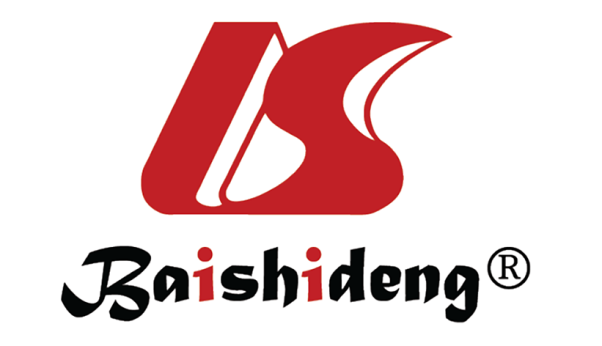 Published by Baishideng Publishing Group Inc7041 Koll Center Parkway, Suite 160, Pleasanton, CA 94566, USATelephone: +1-925-3991568E-mail: bpgoffice@wjgnet.comHelp Desk: https://www.f6publishing.com/helpdeskhttps://www.wjgnet.com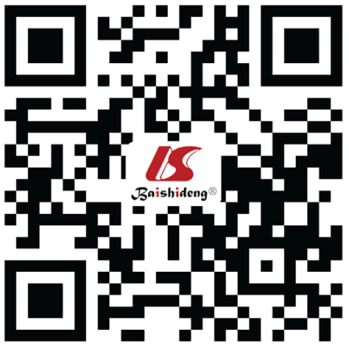 © 2022 Baishideng Publishing Group Inc. All rights reserved.CharacteristicsBMI categories (kg/m2)BMI categories (kg/m2)BMI categories (kg/m2)P valueCharacteristics< 18.5 (n = 297)18.5-23.9 (n = 1013)≥ 24 (n = 1017)P valueAge (yr), (median, IQR), n (%)77 (63, 84)68 (56, 79)a65 (53, 77)c< 0.001  < 6580 (26.9)416 (41.4)a476 (46.8)b,c< 0.001  ≥ 65217 (73.1)597 (58.9)a541 (53.2)b,c< 0.001Sex, n (%)0.025  Male156 (52.5)617 (60.9)a581 (57.2)  Female141 (47.5)396 (39.1)a436 (42.8)Diabetes history, n (%)0.002No260 (87.4)995 (81.3)758 (74.3)b,cYes37 (12.6)185 (18.7)259 (25.7)b,cConsciousness, n (%)< 0.001  Conscious247 (83.2)919 (90.7)a948 (93.3)c  Confusion50 (16.8)94 (9.3)a69 (6.7)cRR (breaths/min), (median, IQR), n (%)20 (20, 21)20 (20, 20)a20 (20, 20)0.036  < 30282 (94.9)975 (96.2)974 (95.8)0.597  ≥ 3015 (5.1)38 (3.8)43 (4.2)0.597SBP (mmHg), (median, IQR), n (%)121.5 (110.0, 142.0)127.0 (113.0, 140.0)a130.0 (120.0, 145.0)b,c< 0.001  ≥ 90280 (94.3)990 (97.7)a1002 (98.5)c< 0.001  < 9017 (5.7)23 (2.3)a15 (1.5)c< 0.001DBP (mmHg), (median, IQR), n (%)73.0 (65.0, 81.0)77.0 (70.0, 84.0)a80.0 (70.0, 88.0)b,c< 0.001  > 60248 (83.5)890 (87.9)933 (91.7)b,c< 0.001  ≤ 6049 (16.5)123 (12.1)84 (8.3)b,c< 0.001WBC (109/L), (median, IQR), n (%)8.56 (6.03, 12.85)8.19 (5.84, 11.73)a7.99 (5.86, 11.31)c0.039  Normal159 (53.5)554 (54.7)576 (56.7)0.519  Abnormal138 (46.5)459 (45.3)441 (43.3)0.519NEUT (109/L), (median, IQR), n (%)6.75 (4.28, 10.64)6.03 (3.78, 9.49)a5.68 (3.75, 8.79)c0.002  Normal125 (42.1)478 (47.2)a516 (50.7)c0.025  Abnormal172 (57.9)535 (52.8)a501 (49.3)c0.025CRP (mg/L), (median, IQR), n (%)48.26 (10.55, 105.05)26.53 (5.96, 79.17) a21.24 (2.92, 72.30)b,c< 0.001  Normal58 (19.5)266 (26.3)313 (30.7)c< 0.001  Abnormal239 (80.5)747 (73.7)704 (69.3)c< 0.001BUN (mmol/L), (median, IQR), n (%)6.30 (4.30, 9.45)5.60 (4.20, 8.10)a5.50 (4.10, 7.38)c0.001  Normal177 (59.6)656 (64.8)a721 (71.0)b,c< 0.001  Abnormal120 (40.4)357 (35.2)a296 (29.0)b,c< 0.001ALB (g/L), (median, IQR), n (%)33.0 (29.9, 37.2) 34.7 (31.0, 38.3)a36.9 (33.2, 40.1)b,c< 0.001  Normal98 (33.0)461 (45.5)a621 (61.1)b,c< 0.001  Abnormal199 (67.0)552 (54.5)a396 (38.9)b,c< 0.001HOD (d), (median, IQR), n (%)10 (7, 15)10 (7, 14)10 (7, 14)0.599Ventilator use47 (16.0)108 (10.7)a95 (9.4)c0.006ICU admission61 (20.5)182 (18.0)123 (12.1)b,c< 0.001CURB-65 score, (median, IQR), n (%)1 (1, 2)1 (0, 2)a1 (0, 2)b,c< 0.001  Low risk156 (52.5)675 (66.6)a745 (73.2)b,c< 0.001  Moderate risk86 (29.0)236 (23.3)a205 (20.2)b,c< 0.001  High risk205 (20.2)102 (10.1)a67 (6.6)b,c< 0.001Death, n (%)27 (9.1)51 (5.0)a28 (2.8)b,c< 0.001CharacteristicsSurvival (n = 2221)Death (n = 106)P valueAge (yr), (median, IQR), n (%)68 (55, 79)78.5 (70, 85.25)< 0.001  < 65955 (43.0)17 (16.0)< 0.001  ≥ 651266 (57.0)89 (84.0)< 0.001Sex, n (%)0.206  Male1287 (57.9)68 (64.2)  Female934 (42.1)38 (35.8)BMI (kg/m2), (median, IQR), n (%)23.44 (20.57, 25.99)21.10 (18.40, 24.08)< 0.001  Underweight270 (12.2)27 (25.5)< 0.001  Normal weight962 (43.3)51 (48.1)< 0.001  Overweight/obesity988 (44.5)28 (26.4)< 0.001Diabetes history, n (%)442 (20.2) 39 (37.9)< 0.001Smoking history (yr), n (%)409 (18.8)10 (9.7)0.020Consciousness, n (%)< 0.001  Conscious2038 (91.8)77 (72.6)  Confusion183 (8.2)29 (27.4)RR (breaths/min), (median, IQR), n (%)20 (20, 20)20 (19, 24)0.093  < 302135 (96.1)96 (90.6)0.010  ≥ 3086 (3.9)10 (9.4)0.010SBP (mmHg), (median, IQR), n (%)130.0 (116.0, 144.0)130.0 (104.5, 150.0)0.186  ≥ 902178 (98.1)94 (88.7)< 0.001  < 9043 (1.9)12 (11.3)< 0.001DBP (mmHg), (median, IQR), n (%)79.0 (70.0, 86.0)77.5 (62.8, 86.0)0.078  > 601989 (89.6)82 (77.4)< 0.001  ≤ 60232 (10.4)24 (22.6)< 0.001WBC (109/L), (median, IQR), n (%)7.99 (5.80, 11.39)11.65 (8.67, 16.38)< 0.001Normal1258 (56.6)32 (30.2)< 0.001  Abnormal963 (43.4)74 (69.8)< 0.001NEUT (109/L), (median, IQR), n (%)5.86 (3.74, 9.00)10.02 (6.88, 14.64)< 0.001  Normal1099 (49.5)20 (18.9)< 0.001  Abnormal1122 (50.5)86 (81.1)< 0.001CRP (mg/L), (median, IQR), n (%)24.96 (4.52, 78.38)52.48 (18.27, 139.64)< 0.001  ≤ 10 mg/L626 (28.2)11 (10.4)< 0.001  > 10 mg/L1595 (71.8)95 (89.6)< 0.001BUN (mmol/L), (median, IQR), n (%)5.50 (4.10, 7.70)8.95 (5.65, 14.33)< 0.001  Normal1507 (67.9)48 (45.3)< 0.001  Abnormal714 (32.1)58 (54.7)< 0.001ALB (g/L), (median, IQR), n (%)35.70 (31.90, 39.20)31.20 (28.00, 34.30)< 0.001  Normal1159 (52.2)22 (20.8)< 0.001  Abnormal1062 (47.8)84 (79.2)< 0.001HOD (days), (median, IQR)9 (7, 14)15 (6, 25)0.014Ventilator use, n (%)200 (9.1)50 (47.6)< 0.001ICU admission, n (%)310 (14.0)56 (52.8)< 0.001CURB-65 score, (median, IQR), n (%)1 (0, 2)2 (1, 3)< 0.001  Low risk1542 (69.4)34 (32.1)< 0.001  Medium risk491 (22.1)36 (34.0)< 0.001  High risk188 (8.5)36 (34.0)< 0.001CharacteristicsUnivariableUnivariableUnivariableMultivariableMultivariableMultivariableCharacteristicsOR95%CIP valueOR95%CIP valueSex (male vs female)1.2990.865-1.9490.207Diabetes history 1.7181.205-2.4500.0031.4230.994-2.0370.054WBC (abnormal vs normal)3.1382.233-4.408< 0.001NEUT (abnormal vs normal)3.5592.573-4.925< 0.0012.3781.549-3.651< 0.001CRP (abnormal vs normal)1.3211.136-1.537< 0.001ALB (abnormal vs normal)0.0290.011-0.078< 0.0010.2010.056-0.7240.014CURB-65 score (moderate risk vs low risk)3.3252.058-5.372< 0.0011.4300.742-2.7530.285(High risk vs Low risk)8.6855.307-14.212< 0.0012.8851.476-5.6410.002BMI (overweight/obesity vs normal weight)0.5350.334-0.8550.009BMI (underweight vs normal weight)1.8861.161-3.0660.010ICU admission6.9044.629-10.298< 0.0013.1131.765-5.488< 0.001